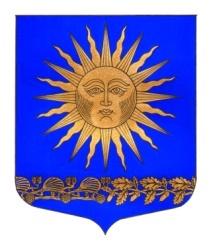 МУНИЦИПАЛЬНЫЙ  СОВЕТВНУТРИГОРОДСКОГО МУНИЦИПАЛЬНОГО  ОБРАЗОВАНИЯ  ГОРОДА ФЕДЕРАЛЬНОГО ЗНАЧЕНИЯ САНКТ-ПЕТЕРБУРГ ПОСЕЛОК СОЛНЕЧНОЕ ___________________________________________________________________________Р Е Ш Е Н И Е                                                                                                           « 04  »  марта  2022 года                                                                                                      № 03«О ликвидации юридического лица – Избирательной комиссии внутригородского муниципального образования Санкт-Петербурга поселок Солнечное»Руководствуясь статьями 61-64 Гражданского кодекса Российской Федерации, статьей 24 Федерального закона от 12.06.2002 г. №67-ФЗ «Об основных гарантиях избирательных прав и права на участие в референдуме граждан Российской Федерации», статьей 14 закона Санкт-Петербурга от 26.05.2014 №303-46 «О выборах депутатов муниципальных советов внутригородских муниципальных образований Санкт - Петербурга», статьей 30 Закона Санкт-Петербурга от 23.09.2009 №420-79 «Об организации местного самоуправления в Санкт-Петербурге», Уставом внутригородского муниципального образования города федерального значения Санкт-Петербурга поселок Солнечное Муниципальный  совет  решил:Решение муниципального совета внутригородского муниципального образования Санкт-Петербурга поселок Солнечное от 06 марта 2017г.№ 72 «О формировании избирательной комиссии муниципального образования поселок Солнечное состава 2017-2022гг» отменить (признать утратившим силу).Ликвидировать юридическое лицо «Избирательная комиссия внутригородского муниципального образования Санкт-Петербурга поселок Солнечное» (зарегистрировано 14.07.1997 г., ИНН 7827000955, КПП 784301001, ОГРН 1037871002652, местонахождение: 197739, Санкт-Петербург, пос.Солнечное, Приморское шоссе, д.374). Утвердить Порядок и сроки ликвидации юридического лица «Избирательная   комиссия внутригородского муниципального образования Санкт-Петербурга поселок Солнечное» согласно Приложению №1 к настоящему Решению.Утвердить состав ликвидационной комиссии согласно Приложению №2 к настоящему решению.Председателю ликвидационной комиссии в течении трех дней после принятия настоящего Решения направить в Межрайонную Инспекцию Федеральной Налоговой службы №15 по Санкт-Петербургу уведомление о принятии настоящего Решения с приложением копии настоящего решения для внесения в единый государственный реестр юридических лиц сведений о том, что юридическое лицо «Избирательная комиссия внутригородского муниципального образования Санкт-Петербурга поселка Солнечное» находится в процессе ликвидации.Настоящее Решение подлежит опубликованию в газете «Солнечные часы» и размещению на официальном сайте внутригородского муниципального образования города федерального значения Санкт-Петербурга поселок Солнечное.Настоящее Решение вступает в силу с момента его принятия.Контроль за исполнением настоящего решения возложить на главу муниципального образования города федерального значения Санкт-Петербурга поселок Солнечное, Сафронова М.А.Глава муниципального образования				                       Сафронов М.А.